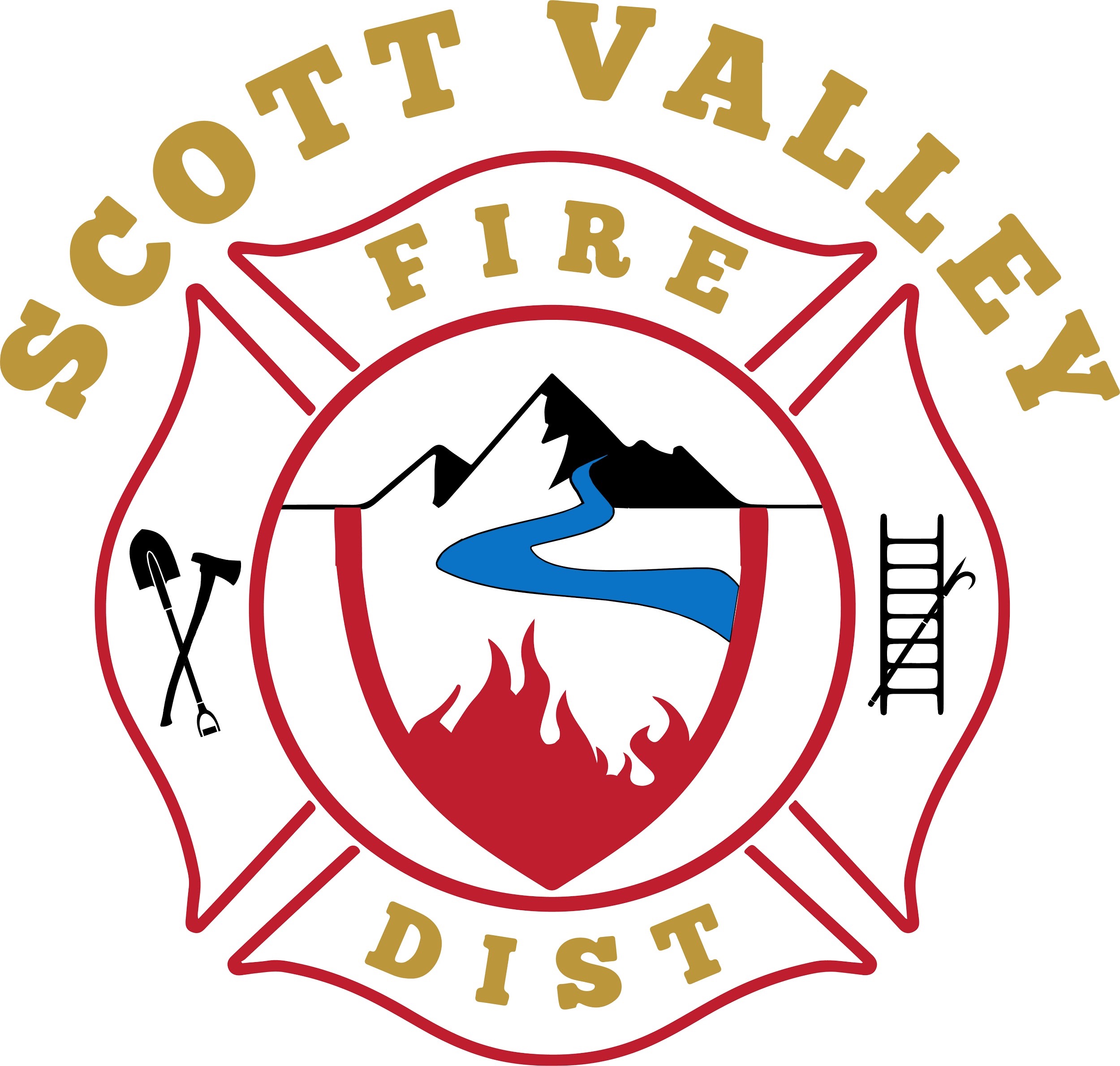 BOARD NOTES  The April 9, 2020 meeting was cancelled due to COVID-19. Administrative Officer Salucci obtained the required three signatures of Commissioners Hullquist, Roseman, and Chair Alexander on the District Warrant Authorization forms authorizing the County Auditor to issue the following warrants:Nancy Salucci 			2418.48Nancy Salucci (reimbursement)	  169.00Paul Buchter				  738.80Scott Frick				  323.22City of Ft Jones			  200.00Siskiyou Tel				    90.83Pacific Power				  290.13Siskiyou County Fire Chiefs Assn	  160.00Ben Austin (reimbursement)		    32.15ANAV clinic (physical: Buchter)	    85.00Scott Valley Auto Parts		  367.37US Bank				  507.06Paul Buchter (Internet)		  125.00Scott Frick (Internet)			  125.00Mean Gene’s Gas (kerosene)	  169.29FASIS (workers’ comp Q-4 19/20)	 2993.00FASIS	 *Adjustment for 2018-19            15,569.00 Our rate is based on number of volunteers on our roster, plus employee’s salaries. Actual fire season strike team payments are calculated and invoiced the following year. Special District Transfer Request and Approval was signed by Commissioners Hullquist, Roseman, and Chair Alexander: $15,870 was transferred from contingencies into workers’ compensation to cover the 2018-19 Adjustment.Journal Voucher was signed by Commissioners Hullquist, Roseman, and Chair Alexander authorizing ACH automatic payments to be processed for Quarter 1, EDD $379.17 and IRS $2174.40.A $124.00 refund was received from ISU Atwood Insurance Services for an overpayment on vehicle insurance and it was deposited with the County Auditor.Reviewed and approved May 14, 2020./s/ Larry Alexander							/s/ Nancy Salucci__________________________________  			            _________________________________Chair	                     							Administrative Officer